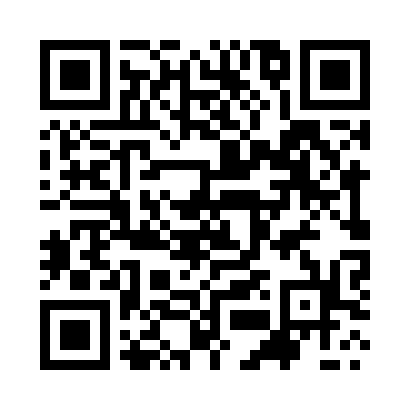 Prayer times for Zormandi, PakistanMon 1 Jul 2024 - Wed 31 Jul 2024High Latitude Method: Angle Based RulePrayer Calculation Method: University of Islamic SciencesAsar Calculation Method: ShafiPrayer times provided by https://www.salahtimes.comDateDayFajrSunriseDhuhrAsrMaghribIsha1Mon3:225:0612:174:037:299:132Tue3:225:0612:184:037:299:133Wed3:235:0712:184:037:299:134Thu3:235:0712:184:037:299:125Fri3:245:0812:184:047:299:126Sat3:255:0812:184:047:289:127Sun3:265:0912:194:047:289:118Mon3:265:0912:194:047:289:119Tue3:275:1012:194:047:289:1010Wed3:285:1012:194:047:279:1011Thu3:295:1112:194:047:279:0912Fri3:295:1112:194:057:279:0913Sat3:305:1212:194:057:269:0814Sun3:315:1312:194:057:269:0715Mon3:325:1312:204:057:269:0716Tue3:335:1412:204:057:259:0617Wed3:345:1512:204:057:259:0518Thu3:355:1512:204:057:249:0419Fri3:365:1612:204:057:249:0320Sat3:375:1712:204:057:239:0321Sun3:385:1712:204:057:229:0222Mon3:395:1812:204:057:229:0123Tue3:405:1912:204:057:219:0024Wed3:415:1912:204:057:218:5925Thu3:425:2012:204:057:208:5826Fri3:435:2112:204:057:198:5727Sat3:445:2112:204:057:188:5628Sun3:455:2212:204:057:188:5529Mon3:465:2312:204:047:178:5430Tue3:475:2412:204:047:168:5231Wed3:485:2412:204:047:158:51